ГЛАВАМ АДМИНИСТРАЦИЙ МУНИЦИПАЛЬНЫХ РАЙОНОВ И МЭРАМ ГОРОДСКИХ ОКРУГОВ ЧЕЧЕНСКОЙ РЕСПУБЛИКИУправление Федеральной службы государственной регистрации, кадастра и картографии по Чеченской Республике просит Вас рассмотреть вопрос о публикации в средствах массовой информации периодическом издании (районная газета) статью посвященную изменениям в учетно-регистрационной системе, а также на сайте администрации.О проведенной публикации просим сообщить с указанием ссылки в срок до 01.09.2023г.Приложение: на 1 листе.С уважением,	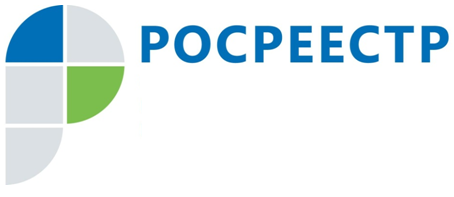 #РосреестрДень кадастрового инженераВ Управлении Росреестра по Чеченской Республике состоялось семинар-совещание с кадастровыми инженерами посвященное их профессиональному празднику.В адрес кадастровых инженеров республики от руководства Управления поступили пожелания в реализации поставленных целей, успехов и новых достижений в работе и в жизни.Как мы знаем кадастровым инженером признается физическое лицо, являющееся членом саморегулируемой организации кадастровых инженеров. Обязанности и права кадастрового инженера приведены в Федеральном законе от 24.07.2007 № 221-ФЗ "О кадастровой деятельности".Кадастровый инженер может выбрать одну из следующих форм организации своей кадастровой деятельности:1) в качестве индивидуального предпринимателя;2) в качестве работника юридического лица, в том числе публично-правовой компании, на основании трудового договора с таким юридическим лицом.Кадастровые работы выполняются кадастровым инженером на основании заключаемого в соответствии с требованиями гражданского законодательства и настоящего Федерального закона договора подряда на выполнение кадастровых работ.Результатом кадастровых работ кадастрового инженера - индивидуального предпринимателя, указанного в статье 32 настоящего Федерального закона, или работника юридического лица, указанного в статье 33 настоящего Федерального закона, является межевой план, технический план или акт обследования.Заместитель руководителя Управления Росреестра по Чеченской РеспубликеА.Л. ШаиповФЕДЕРАЛЬНАЯ СЛУЖБА ГОСУДАРСТВЕННОЙ РЕГИСТРАЦИИ, КАДАСТРА И КАРТОГРАФИИ(РОСРЕЕСТР)Управление Федеральной службы государственной регистрации, кадастра и картографии по Чеченской Республике (Управление Росреестра по Чеченской Республике)ЗАМЕСТИТЕЛЬ РУКОВОДИТЕЛЯул. Моздокская, 35, г. Грозный, 364020                                     тел.: (8712) 22-31-29, факс: (8712) 22-22-89e-mail.: 20_upr@rosreestr.ru, http://www.rosreestr.gov.ru                              А.Л. Шаипов